ПРОЕКТ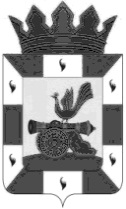 АДМИНИСТРАЦИЯ МУНИЦИПАЛЬНОГО ОБРАЗОВАНИЯ «СМОЛЕНСКИЙ РАЙОН» СМОЛЕНСКОЙ ОБЛАСТИП О С Т А Н О В Л Е Н И Еот ____________  № ____В соответствии со ст. 179 Бюджетного кодекса Российской Федерации, в целях повышения эффективности и рационального использования средств бюджета муниципального образования «Смоленский район» Смоленской областиАДМИНИСТРАЦИЯ МУНИЦИПАЛЬНОГО ОБРАЗОВАНИЯ                      «СМОЛЕНСКИЙ РАЙОН» СМОЛЕНСКОЙ ОБЛАСТИ ПОСТАНОВЛЯЕТ:1. Внести в муниципальную программу «Демографическое развитие муниципального образования «Смоленский район» Смоленской области на 2015-2017 годы», утвержденную постановлением Администрации муниципального образования «Смоленский район» Смоленской области от 29.09.2014 года № 2446, следующие изменения:1.1. Приложение к муниципальной программе «Демографическое развитие муниципального образования «Смоленский район» Смоленской области на 2015-2017 годы» изложить в новой редакции согласно приложению. 2. Настоящее постановление вступает в силу с момента официального опубликования в газете «Сельская правда».3. Контроль за исполнением настоящего постановления возложить на заместителя Главы муниципального образования «Смоленский район» Смоленской области.Глава муниципального образования«Смоленский район» Смоленской области                        О.Н. Павлюченкова  Приложениек постановлению Администрации муниципального образования «Смоленский район» Смоленской области от _____________  № ____ 	Наименование мероприятияИсполнитель мероприятия    
Источники финансового   обеспечения (расшифровать)Объем средств на реализацию муниципальной программы, тыс. рублейОбъем средств на реализацию муниципальной программы, тыс. рублейОбъем средств на реализацию муниципальной программы, тыс. рублейОбъем средств на реализацию муниципальной программы, тыс. рублейНаименование мероприятияИсполнитель мероприятия    
Источники финансового   обеспечения (расшифровать)всего2015201620171.Мероприятия, направленные на сохранение здоровья населения и увеличение продолжительности жизни населенияБюджет муниципального образования6003001.1. Проведение мониторинга демографических процессов (рождаемости, смертности, младенческой смертности) Аппарат Администрации1.2. Совершенствование культурно-досуговых и спортивных 
мероприятий, направленных 
на профилактику курения, 
алкоголизма и наркомании, 
а также путем развития 
познавательного и развивающего досуга, пропаганды физической культуры и спортаКомитет по культуре Администрации, ведущий специалист по спорту Администрации1.3. Проведение мероприятий среди обучающихся общеобразовательных учреждений по профилактике 
детского дорожно-транспортного 
травматизмаКомитет по образованию Администрации, 1.4. Увеличение охвата населения 
занятиями физкультурой и спортомКомитет по культуре Администрации, ведущий специалист по спорту Администрации1.5. Реализация мероприятий по предупреждению  социально- значимых  заболеваний Аппарат Администрации2. Мероприятия, направленные на профилактику семейного неблагополучия и социального сиротства, развитие системы социальной поддержки семьи и обеспечение организации семейного досуга и отдыхаБюджет муниципального образования2001038273,942.1. Улучшение досуговой занятости 
населения путем проведения 
и увеличения различных 
физкультурных и спортивно-массовых мероприятий, стимулируя к привлечению к систематическим занятиям физической культурой 
и спортом жителей различных 
категорий и возрастовАппарат Администрации, ведущий специалист по спорту2.2. Организация и проведение культурно-массовых, библиотечных, концертно-воспитательных 
и спортивных мероприятий 
семейной тематики Комитет по культуре Администрации2.3. Проведение конкурса презентаций «Семейная династия. Профессия- наша семейная гордость»Комитет по образованию Администнрации6259,002.4. Проведение муниципального этапа фотоконкурса «Семьи счастливые моменты»471,882.5. Проведение цикла мероприятий, направленных на формирования у подростков семейных ценностейКомитет по образованию Администрации2.6. Развитие семейных форм устройства детей-сирот и детей, оставшихся без попечения родителейКомитет по образованию Администрации31543,063. Мероприятия, направленные на информационно-аналитическое обеспечение и сопровождение проведения демографической политики (повышение рождаемости, укрепление семьи, пропаганда семейных ценностей).3.1. Регулярное подробное освещение 
в средствах массовой информации тем: здоровый образ жизни, 
активная гражданская позиция, 
а также повышение общественного 
престижа устойчивой семьи
с несколькими детьми, 
ответственное отношение к своему здоровью и здоровью членов семьиРедакция газеты «Сельская правда»3.2. Подготовка и размещение на официальном сайте Администрации информационных материалов о состоянии здоровья населения, качестве и безопасности продуктов питания, состоянии питьевого водоснабжения, профилактике инфекционных и паразитарных заболеванийОтдел по информационной  политике Администрации3.3. Размещение на официальном  сайте Администрации наиболее значимых нормативно-правовых актов, информационно-правовых материалов в области демографического развитияОтдел по  информационной  политике Администрации4. Совместная деятельность с приходами Смоленского благочиния.Бюджет муниципального образования2551011726,064.1 Участие в подготовке и проведении торжественных мероприятий, посвященных значимым датам в истории Российского государства, Русской Православной Церкви.Комитет по образованию Администрации4.2 Фестиваль колокольного звона «Смоленские перезвоны»Комитет по образованию11726,06Районный бюджет10555050Иные источники финансирования 